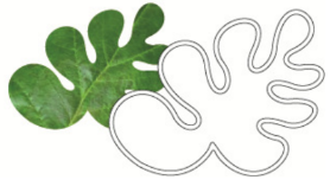 Egebjerg og Omegns BylaugBylaugsmøde Dato:5. februar 2019Tidspunkt:19.30-21.30Sted:Egebjerg Kultur- og ForsamlingshusDeltagere:Nete, Susan, Klaus, Jesper, Lene, MariaFraværende:Kristoffer, Lena, UrsulaReferent:LeneGodkendelse af referatBylaugsmøde:Siden sidstThomas/Fibia opdaterer deres hjemmeside vdr. graveplaner m.m. Vi har på skrift at Fibia lover at genetablere.På Fibias hjemmeside kan man læse og orientere sig om processen.Der skal skiftes rør i udhængsskabet - bylauget betaler. Maria kontakter Yvonne.Skolestruktur: vi bevarer skolen som den er, og samarbejdet i Nordskole-regi fortsætter.Klaus, Nete og Torben kontakter Merete fra CIVICS (senior hjælper senior).Kløverstierne overvejer at holde et fællesarrangement sidst i marts/først i april. Datoen er ikke helt på plads endnu.Indkaldelse til GF: behøver vi at uddele et skriv? Iflg. vedtægter skal indkaldelsen ikke uddeles. Kan den sendes ud via eboks? GeneralforsamlingHvad skal der spises?Formandens beretningStatus på opstillede til bestyrelsesposter og suppleanter.Facebook-kursus for foreninger.Plakatsøjlen- forespørgsel fra Egebjerg Event.Vi mødes kl. 17.00 og sætter borde/stole op (og projektor).Bespisning: tapas fra Sidinge Gårdbutik til 50 pers. Maria bestiller og henter. Klaus sørger for brød og drikkelse (snak med Carsten).Maria sender beretning ud i løbet af vinterferien. Vi hjælper med at gøre den færdig. Vi mangler at finde én suppleant, men der er ved at være styr på, hvem der stiller op til valg/genvalg. Bylauget er blevet tilbudt et facebook-kursus d. 7. marts fra kl. 17-21 på rådhuset i Højby. tilmelding på nicma@odsherred.dk senest 28. februar (andre foreninger er også velkommen til at deltage).Egebjerg Event vil gerne renovere plakatsøjlen. Lene kontakter Anja.Salgsvognen udlejning? v/ KB (bogsalg 935 kr.)KB er blevet spurgt om bogvognen er til salg. Helle (bogby) samt Jørgen og Bente er blevet kontaktet, og vi overvejer at sætte den til salg.Der skulle efter sigende være et godt flow i bogsalget.T20 v/ JesperUdsat fra sidste gangVi får ikke invitationerne til receptionen/åbningen, og der bliver ikke svaret på vores tilmeldinger/vi bliver ikke informeret om udsættelserne af receptionen/åbningen. Det er også blevet foreslået T20 at sætte invitationen i Egebladet, så folk i Egebjerg og Omegn bliver informeret.Nyt fra kasserenEr regnskabet godkendt af revisor?EventueltForslag til første møde i den nye bestyrelse: 2. april kl. 19.30.Rent drikkevandDer er skrevet en artikel til Nordvestnyt som en debatartikel (i forkortet form).Gennemgang af referatGodkendtNæste møde d. 2. april 2019 kl. 19.30Vi skal købe nescafe!Husk at invitere Odsherreds forsyning til bylaugsmøde efter generalforsamlingen. 